LĒMUMSĀdažos, Ādažu novadā2021.gada 24.augustā 									Nr. 40Par nekustamā īpašuma Āķu ielā 1 detālplānojuma apstiprināšanuĀdažu novada dome (turpmāk – dome) izskatīja SIA “Reģionālie projekti” (adrese: Rūpniecības iela 32B-501, Rīga LV-1045) 13.07.2021. iesniegumu Nr.21-109-e (reģ. Nr. ĀND/1-11-1/21/127; 13.07.2021.) ar lūgumu apstiprināt Ādažu novada Ādažu pagasta Baltezera ciema nekustamā īpašuma “Pliči” (Āķu ielā 1) detālplānojumu (turpmāk – Detālplānojums).Izvērtējot ar iesniegumu saistītos apstākļus, konstatēts:Detālplānojuma izstrāde tika uzsākta saskaņā ar Ādažu novada domes 2019.gada 23.jūlija sēdes lēmumu Nr.134 “Par atļauju izstrādāt detālplānojumu nekustamajam īpašumam “Pliči” (Āķu iela 1)”;Detālplānojuma publiskā apspriešana tika veikta saskaņā ar Ādažu novada domes 2021.gada 26.janvāra sēdes lēmumu Nr.8 “Par nekustamā īpašuma Āķu ielā 1 detālplānojuma nodošanu publiskajai apspriešanai”;Ņemot vērā publiskās apspriešanas rezultātus, Detālplānojuma pilnveidošana vai noraidīšana nav nepieciešama.Pamatojoties uz:Teritorijas attīstības plānošanas likuma 12.panta (1) daļu, kas nosaka, ka vietējā pašvaldība izstrādā un apstiprina vietējās pašvaldības attīstības stratēģiju, attīstības programmu, teritorijas plānojumu, lokālplānojumus, detālplānojumus un tematiskos plānojumus un 29. pantu, kas nosaka, ka vietējā pašvaldība detālplānojumu apstiprina ar vispārīgo administratīvo aktu, attiecinot to uz zemes vienību, un tas stājas spēkā pēc paziņošanas;Ministru kabineta 14.10.2014. noteikumu Nr.628 „Noteikumi par pašvaldību teritorijas attīstības plānošanas dokumentiem” 119.punktu, kas nosaka, ka  pašvaldība četru nedēļu laikā pēc šo noteikumu 118. punktā minēto dokumentu saņemšanas pieņem vienu no šādiem lēmumiem: 119.1. par detālplānojuma projekta apstiprināšanu un vispārīgā administratīvā akta izdošanu, kuram pievienots administratīvais līgums par detālplānojuma īstenošanu; 119.2. par detālplānojuma projekta pilnveidošanu vai jaunas redakcijas izstrādi, norādot lēmuma pamatojumu; 119.3. par atteikumu apstiprināt detālplānojumu, norādot lēmuma pamatojumu,kā arī ņemot vērā, ka jautājums tika izskatīts un atbalstīts Attīstības komitejā 10.08.2021., Ādažu novada pašvaldībaNOLEMJ:Ņemot vērā publiskās apspriešanas rezultātus, apstiprināt Ādažu novada Ādažu pagasta Baltezera ciema nekustamā īpašuma Āķu ielā 1 zemes vienības ar kadastra apzīmējumu 8044 013 0370 detālplānojumu.Noteikt, ka detālplānojums īstenojams pa kārtām, atbilstoši detālplānojuma projektā ietvertajai detālplānojuma īstenošanas kārtībai.Noteikt, ka detālplānojuma īstenošanas gaitā jāveic nepieciešamie pasākumi plānojamo teritoriju apkalpojošo ceļu uzlabošanai un detālplānojuma īstenošanas gaitā bojātā ceļu seguma atjaunošanai.Lēmumu publicēt informatīvajā izdevumā „Ādažu Vēstis”, oficiālajā izdevumā „Latvijas Vēstnesis” un Ādažu novada tīmekļa vietnē.Lēmumu var pārsūdzēt Administratīvajā rajona tiesā, Baldones ielā 1A, Rīgā, viena mēneša laikā no tā spēkā stāšanās dienas.Pašvaldības domes priekšsēdētājs	M. Sprindžuks 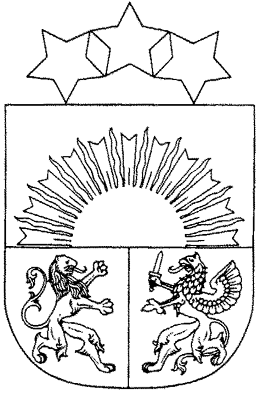 